CIRCULAR AMB INFORMACIONS PER L’INICI DEL CURS 21-22Benvolgudes famílies,Us fem arribar alguns dels aspectes organitzatius,  seguint les instruccions del Departament d’Educació, més importants de cara a la imminent posada en marxa del curs escolar.Requisits d’accés  a l’escola:La família/tutors han de verificar, abans d’anar a l’escola, l’estat de salut del seu fill/a i comprovar:Absència de simptomatologia compatible amb la covid-19 (febre o febrícula per sobre de 37,5º, tos, dificultat per respirar, mal de coll*, refredat nasal*, fatiga, dolors musculars i/o mal de cap, mal de panxa amb vòmits o diarrea, pèrdua d’olfacte o gust en infants grans i adolescents) o amb qualsevol altre quadre infecciós. No convivents o contacte estret amb positiu confirmat o simptomatologia compatible en els 10 dies anteriors.* acompanyats de febre o altres manifestacions de la llista de símptomes.Les portes de l’escola s’obriran de les 8:55 a les 9.05h al matí i de les 14.55 a les 15.05h a la tarda. L’horari de classe serà de 9.00 a 12.30h i de 15.00 a 16.30h.Mesures de prevenció personal dins del centre:Distanciament físic.Ús de mascareta a educació primària i a educació infantil per accedir al recinte.Lavabos diferenciats per grups.Higiene sistemàtica de mans.Neteja, ventilació i desinfecció dels espais.Altres informacions:L’alumnat haurà de portar la seva ampolla d’aigua. De moment no es poden utilitzar les fonts ni les aixetes del centre per beure aigua.El material escolar serà d’ús individual. Cada infant només pot ser acompanyat per una sola persona per accedir al recinte escolar.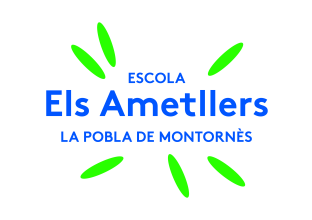 L’Equip Directiu.La Pobla de Montornès, 2 de setembre de 2021.CICLE I GRUPPORTA Ed. InfantilP3 / P4/ P5Pati InfantilCicle Inicial1r i 2nPorta Pati PrimàriaCicle Mitjà3r i 4tPorta PrincipalCicle Superior5è i 6èPorta Pati primària